INDICAÇÃO Nº 8320/2017Indica ao Poder Executivo Municipal, quanto a reparos na camada asfáltica, operação “tapa-buracos” na Rua Brás Cubas, no bairro Vila Siqueira Campos.Excelentíssimo Senhor Prefeito Municipal, Nos termos do Art. 108 do Regimento Interno desta Casa de Leis, dirijo-me a Vossa Excelência para sugerir que, por intermédio do Setor competente, seja executado o reparo na camada asfáltica na Rua Brás Cubas, em toda sua extensão, no bairro Vila Siqueira Campos.Justificativa:Esta vereadora foi procurada por moradores dessa rua, relatando como está ruim a massa asfáltica, gerando desconforto para quem mora no local.Plenário “Dr. Tancredo Neves”, em 01 de novembro de 2017. Germina Dottori- Vereadora PV -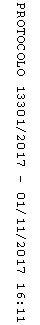 